SACRED HEART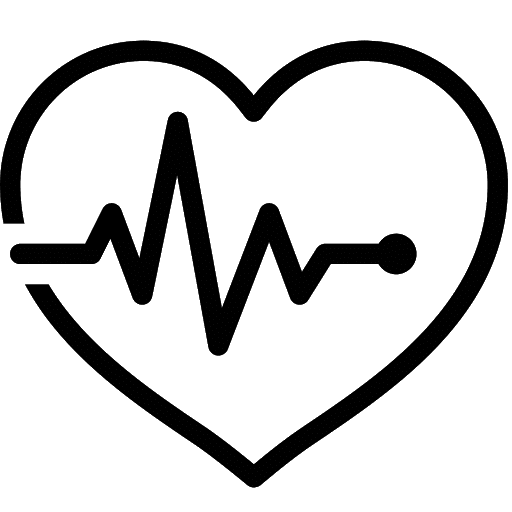 GETS         FITT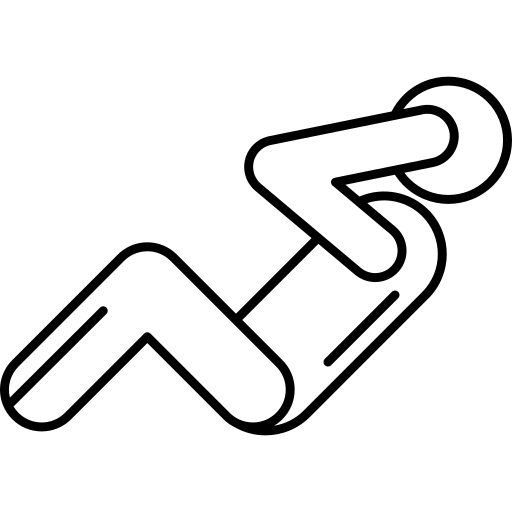 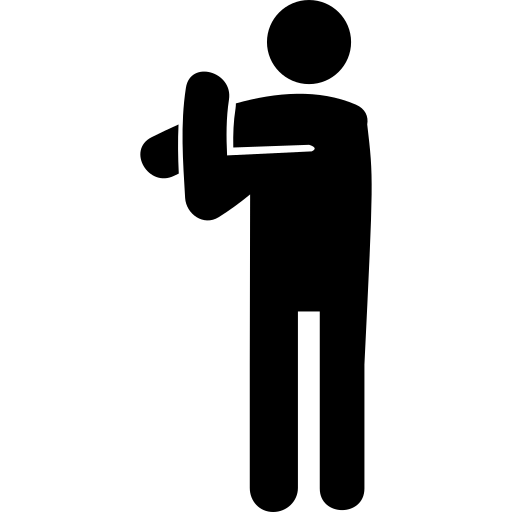 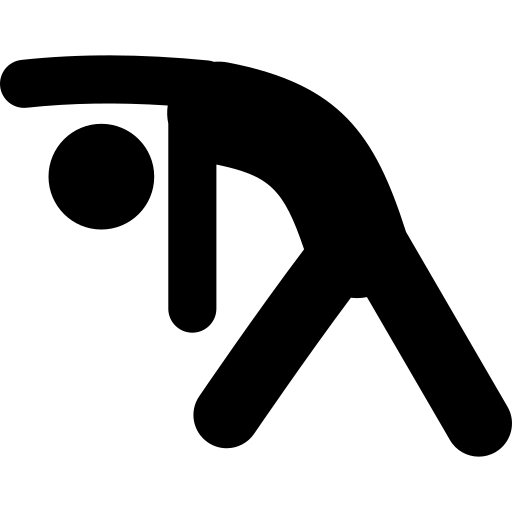 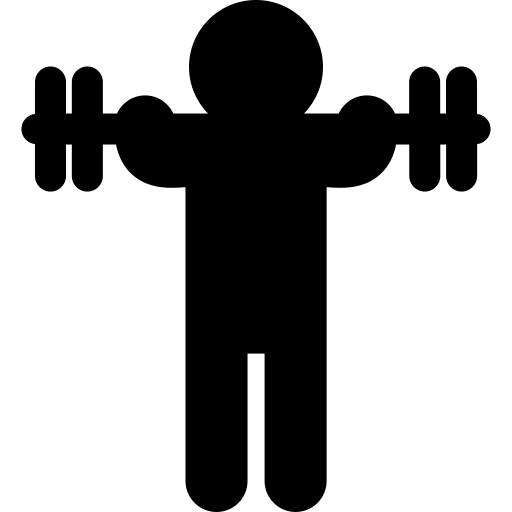 